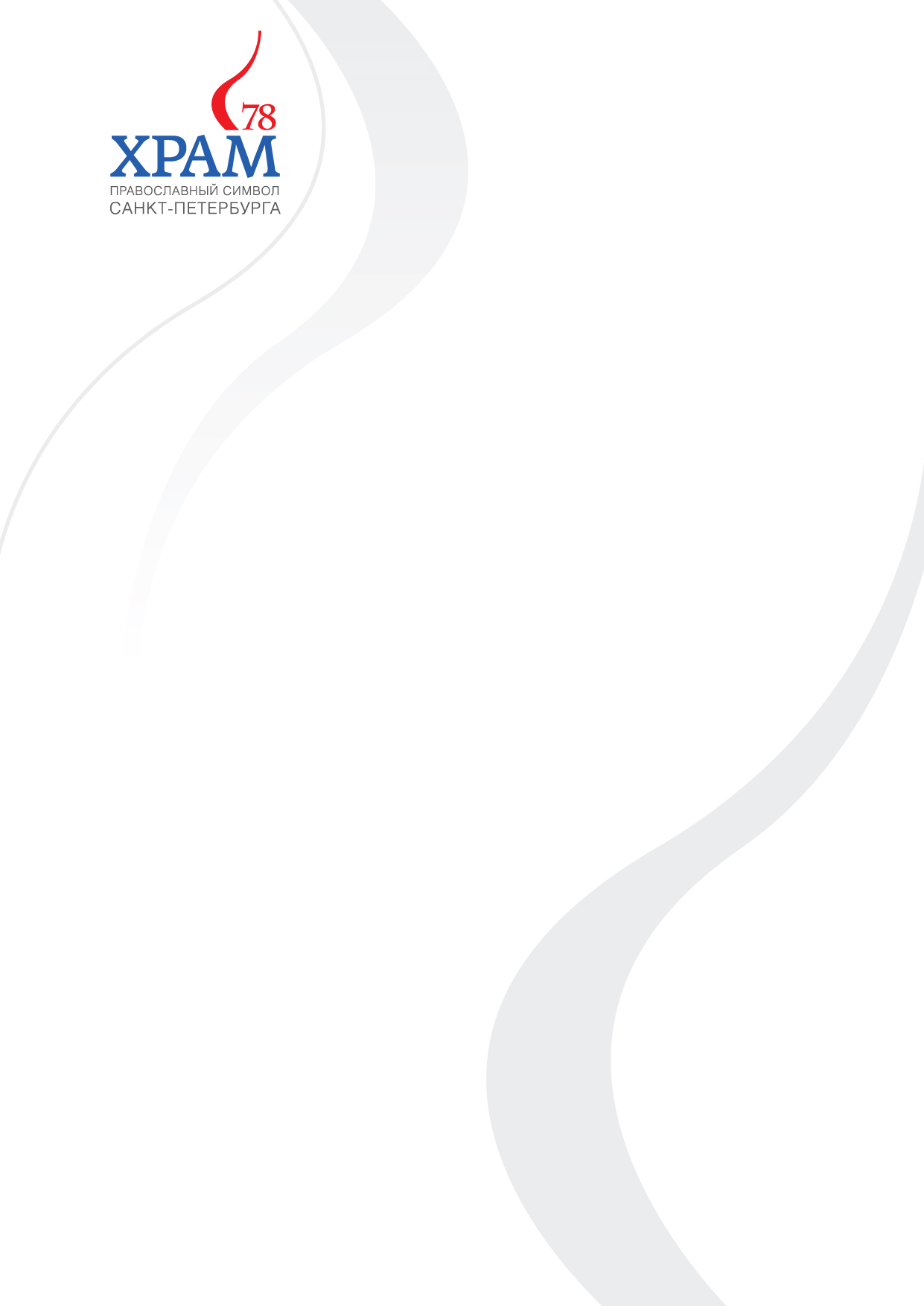 Народный конкурс «Храм78. Православный символ Санкт Петербурга» пройдет в Санкт-ПетербургеС 20 августа по 18 ноября 2018 года в Санкт-Петербурге пройдет народный конкурс-голосование «Храм78. Православный символ Санкт-Петербурга».В течение трех месяцев петербуржцы и все желающие смогут принять участие в выборе православного символа Санкт-Петербурга, в результате голосования им станет один из петербургских православных храмов.Для участия в проекте были отобраны 78 храмов Санкт-Петербургской епархии, которые имеют важное религиозное, историческое и культурное значение и являются архитектурными доминантами города.Для проведения конкурса-голосования разработан сайт храм78.рф – современная интернет-платформа, позволяющая провести голосование по системе блокчейн, исключив возможность влияния на результаты голосования. На сайте реализована возможность загрузки творческих работ, а также пользовательских оценок. Конкурс-голосование «Храм78. Православный символ Санкт-Петербурга» пройдет в два этапа.1 этап: с 20 августа по 10 октября – приём творческих работ по четырем номинациям: фотография, живопись, видео, литературное произведение (проза и стихи). В течение первого этапа все желающие смогут загружать на сайт проекта свои творческие работы, вдохновлённые одним из 78 храмов.С 10 по 18 октября будут подведены итоги. Жюри, в состав которого войдут известные петербуржцы, определит четырех победителей, по одному в каждой из номинаций. 18 октября состоится награждение победителей, а также будут объявлены 12 храмов, получивших наибольшее количество творческих работ. Именно эти 12 храмов примут участие в финальном голосовании.2 этап: с 18 октября по 18 ноября - углубленное знакомство с 12 храмами-участниками голосования.18 ноября в режиме онлайн состоится всенародное голосование на блокчейн-платформе, созданной специально для проекта. Каждый желающий сможет отдать свой голос за один из храмов, используя любое устройство с доступом к сети Интернет. После автоматического подсчёта голосов будет объявлен победитель голосования, а Санкт-Петербург обретет свой православный символ.В состав оргкомитета проекта входят: Сектор коммуникаций Санкт-Петербургской митрополии, один из крупнейших операторов наружной рекламы в России компания «ПОСТЕР» и коммуникационное агентство «Generation Brand & Communications».Проект осуществляется по благословению митрополита Санкт-Петербургского и Ладожского Варсонофия.Сайт проекта:храм78.рф  Проект в соцсетях:https://vk.com/xram78https://www.facebook.com/xram78/